共青团上海海关学院委员会简  报 2020年第49期                        2020年8月16日我校在第十二届“挑战杯”中国大学生创业计划竞赛上海市复赛中成果丰硕2020年8月5日，经各参赛学校遴选推荐，共有 75 家学校(32 家普通高校、14 家高职院校、29 家中职学校)的 554 个项目进入第十二届 “挑战杯”上海市大学生创业计划竞赛市级复赛。8月15日，经专家评审，共有 204 个项目入围市级决赛。我校学生表现突出，进入市级复赛9项，有8项拟授市级荣誉。其中，5个项目拟授上海市铜奖，3个项目入围上海市决赛。校团委依托第六届科创文化节平台，以“挑战杯”为载体，抓牢抓实我校科创竞赛工作，认真制定工作方案，按照启动、孵化、深化的模式，有序推进各项任务。我校于2020年3月初启动第十二届“挑战杯”全国大学生创业计划竞赛校内选拔赛。自大赛启动以来，共组织了1场次“挑战杯”启动仪式、3场次科创宣讲会、5场次创业课程孵化、3场次专家深度辅导、1场次创业课题青年思享会、1场次知识竞赛等共计十余场科创竞赛宣传与培训。至8月初，历时5个月的精心组织与认真筹备，共计有效报名241个团队参赛，参与学生人数达702人次，指导教师人数达58人次，创我校历史以来科创竞赛报名最高人次。经过层层选拔，我校推选出9个学生团队参加第十二届“挑战杯”中国大学生创业计划竞赛上海市复赛。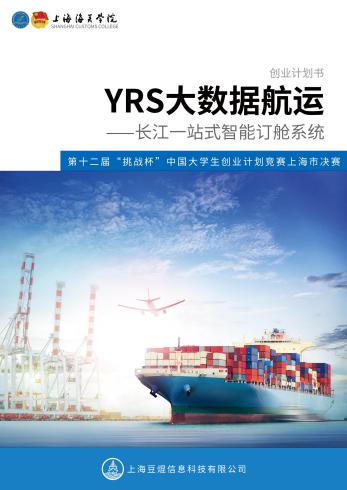 在上海市复赛准备阶段，我校9个学生团队时刻抱着认真严谨的态度，在专家老师的一对一深度辅导下，对作品进行了进一步更新与完善，于8月10日将参赛材料提交至大赛组委会。最终，我校由工商管理与关务学院匡增杰老师指导的、国商1702班粱瑞焜负责的“YRS大数据航运——长江一站式智能订舱系统”项目等3个项目入围上海市决赛，由党校工作部董强老师和团委宋丽萍老师指导的、海管1702班黄映福负责的“叶缘”——雷州叶搭饼食坊项目等5个项目拟授上海市铜奖。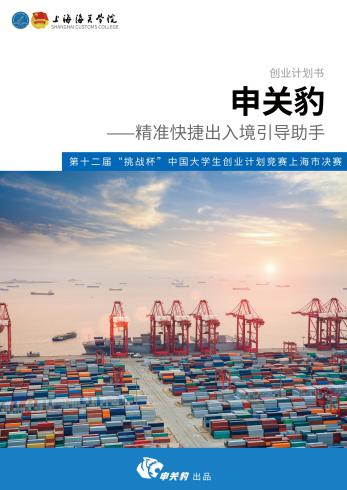 “挑战杯”上海市决赛将于8月24日以线上答辩方式进行。校团委将持续做好服务与保障工作，从书面材料提升、答辩技巧、评委提问等方面做好一对一的培训与指导。邀请专家深度辅导，积极推进各项目做好决赛准备：围绕参赛组别主题，突出项目竞争优势、亮点及实践效果；准备项目的陈述词，控制时间、突出重点；围绕项目做好评委提问准备等。认真组织、高效备战，全力争取在上海市决赛中取得较好成绩。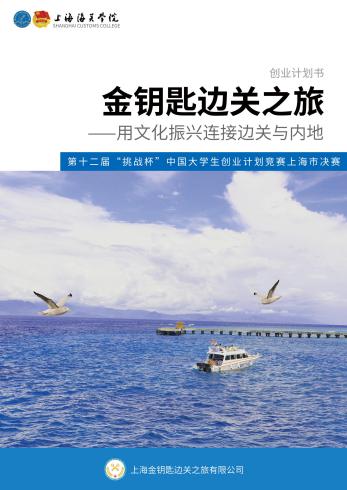 附表：2020年第十二届“挑战杯”全国大学生创业计划竞赛上海海关学院市级复赛结果序号赛事组别项目分类项目名称团队负责人姓名所在院系班级团队成员指导教师复赛结果1城市治理和社会服务A类项目YRS大数据航运——长江一站式智能订舱系统粱瑞焜工商管理与关务学院国商1702曹子淇、倪能茜、赖科文、凌易群、徐展、奚晓龙、周炳龙、徐柳匡增杰入围决赛2文化创意和区域合作A类项目上海金钥匙边关之旅有限公司蓝贤柏海关与公共管理学院海管1801吴洁彤、杨晓彤、陶祎頔、王文怡、卢仪婷、陈清华、胡佳龙、马晓晴、李东仪杜婷婷、史晓东入围决赛3城市治理和社会服务A类项目申关豹——精准快捷出入境引导助手黄睿涵海关与公共管理学院海管1802刘馨鸿、张妍、兰嘉鑫、姚东序万曙春、王杨入围决赛4乡村振兴和脱贫攻坚A类项目“叶缘”——雷州叶搭饼食坊黄映福海关与公共管理学院海管1702古亮锋、庞颖怡、董永董强、宋丽萍拟获铜奖5城市治理和社会服务A类项目“疫心一翼”一站式云通关平台刘琪海关与公共管理学院海管1805王韵萍、王浩任、段吴梦雪王杨、段景辉拟获铜奖6城市治理和社会服务A类项目跨境e线通——出口专线速配平台崔仁杰海关与公共管理学院海管1803包云青、杨臻、吴晟民、栾延昌、黄熠、宫坤赵世璐拟获铜奖7城市治理和社会服务A类项目长三角社区灾害防治咨询莫哲涵海关与公共管理学院海管1908马宸佳、陈妍、王靖武、吕玲、栾延昌、徐海鹏宋丽萍、董强拟获铜奖8科技创新和未来产业A类项目智能头盔相逢晚，明眸渐开横秋水——为视障人士打造的智能头盔张微工商管理与关务学院国商1801吴沛阳、苏怡宁查贵勇拟获铜奖